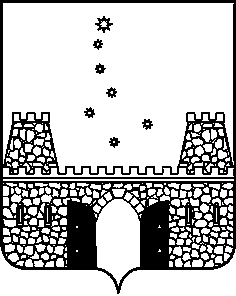 РАСПОРЯЖЕНИЕПРЕДСЕДАТЕЛЯ КОНТРОЛЬНО-СЧЕТНОЙ ПАЛАТЫМУНИЦИПАЛЬНОГО ОБРАЗОВАНИЯ СТАРОМИНСКИЙ РАЙОНот _16.09.2020_                                                                                    № _58___ст-ца СтароминскаяО внесении изменений в распоряжение председателя контрольно-счетной палаты муниципального образования Староминский район от 30 декабря 2019 года №78 «Об утверждении плана работы контрольно-счетной палаты муниципального образования Староминский район на 2020 год» В целях реализации статьи 12 Федерального закона от 07.02.2011 №6-ФЗ «Об общих принципах организации и деятельности контрольно-счетных органов субъектов Российской Федерации и муниципальных образований» и в соответствии с разделом 11 Положения о контрольно-счетной палате муниципального образования Староминский район, утвержденным решением Совета муниципального образования Староминский район от 23.11.2011 №19/1, поручений председателя Совета муниципального образования Староминский район от 09.09.2020 года №45 и председателя Совета Канеловского сельского поселения Староминского района от 03.09.2020 №507:1.Внести в приложение распоряжения председателя контрольно-счетной палаты муниципального образования Староминский район от           30 декабря 2019 года №78 «Об утверждении плана работы контрольно-счетной палаты муниципального образования Староминский район на 2020 год» следующие изменения:в разделе 1 пункт 1.21. изложить в следующем содержании «Проверка отдельных вопросов финансово-хозяйственной деятельности и соблюдения порядка управления и распоряжения муниципальным имуществом муниципального казенного учреждения «Централизованная бухгалтерия администрации Канеловского сельского поселения Староминского района»;в разделе 1 пункты 1.23. и 1.24. исключить.   2. Контроль за выполнением распоряжения оставляю за собой. 3. Распоряжение вступает в силу со дня его подписания.Председатель контрольно-счетной палатымуниципального образования
Староминский район                   Е.Г. Дейнега